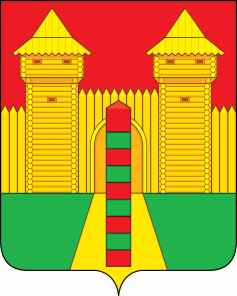 АДМИНИСТРАЦИЯ  МУНИЦИПАЛЬНОГО  ОБРАЗОВАНИЯ «ШУМЯЧСКИЙ   РАЙОН» СМОЛЕНСКОЙ  ОБЛАСТИПОСТАНОВЛЕНИЕот 10.11.2022г. № 510        п. ШумячиАдминистрация муниципального образования «Шумячский район» Смоленской областиП О С Т А Н О В Л Я Е Т:1. Внести в постановление Администрации муниципального образования «Шумячский район» Смоленской области от 15.10.2019г. № 468 «О создании постоянно действующей комиссии по оценке технического состояния автомобильных дорог местного значения, расположенных на территории Шумячского городского поселения» (далее - постановление), следующие изменения:1.1. В постоянно действующую комиссию по оценке технического состояния автомобильных дорог местного значения, расположенных на территории Шумячского городского поселения: позицию:заменить позицией следующего содержания:1.2. Пункт 8 «Положения о постоянно действующей комиссии по оценке технического состояния автомобильных дорог местного значения, расположенных на территории Шумячского городского поселения», изложить в следующей редакции: 	8. «По результатам проведения обследования технического состояния автомобильных дорог общего пользования местного значения подготавливается акт оценки технического состояния автомобильных дорог местного значения, расположенных на территории Шумячского городского поселения ( далее- Акт), утвержденный распоряжением Администрации муниципального образования 2Шумячский район» Смоленской области,  где указываются виды и объемы работ по совершенствованию дорожных условий и устранению недостатков, сроки их проведения, конкретные исполнители приложению № 2 к Положению  о постоянно действующей комиссии по оценке технического состояния автомобильных дорог местного значения, расположенных на территории Шумячского городского поселения. 2. Настоящее постановление вступает в силу со дня его подписания.И.п. Главы муниципального образования «Шумячский район» Смоленской области                                     Г.А. ВарсановаО внесении изменений в постановление Администрации муниципального образования «Шумячский район» Смоленской области от 15.10.2019 г. № 468«Сидоренко Екатерина Дмитриевна  - специалист 2-й категории Отдела городского хозяйства Администрации муниципального образования «Шумячский район» Смоленской области; секретарь»«Кирьянов Вадим Сергеевич- ведущий специалист Отдела городского хозяйства Администрации муниципального образования «Шумячский район» Смоленской области, секретарь комиссии»